Biosynthesis of Estradiol from Cholesterol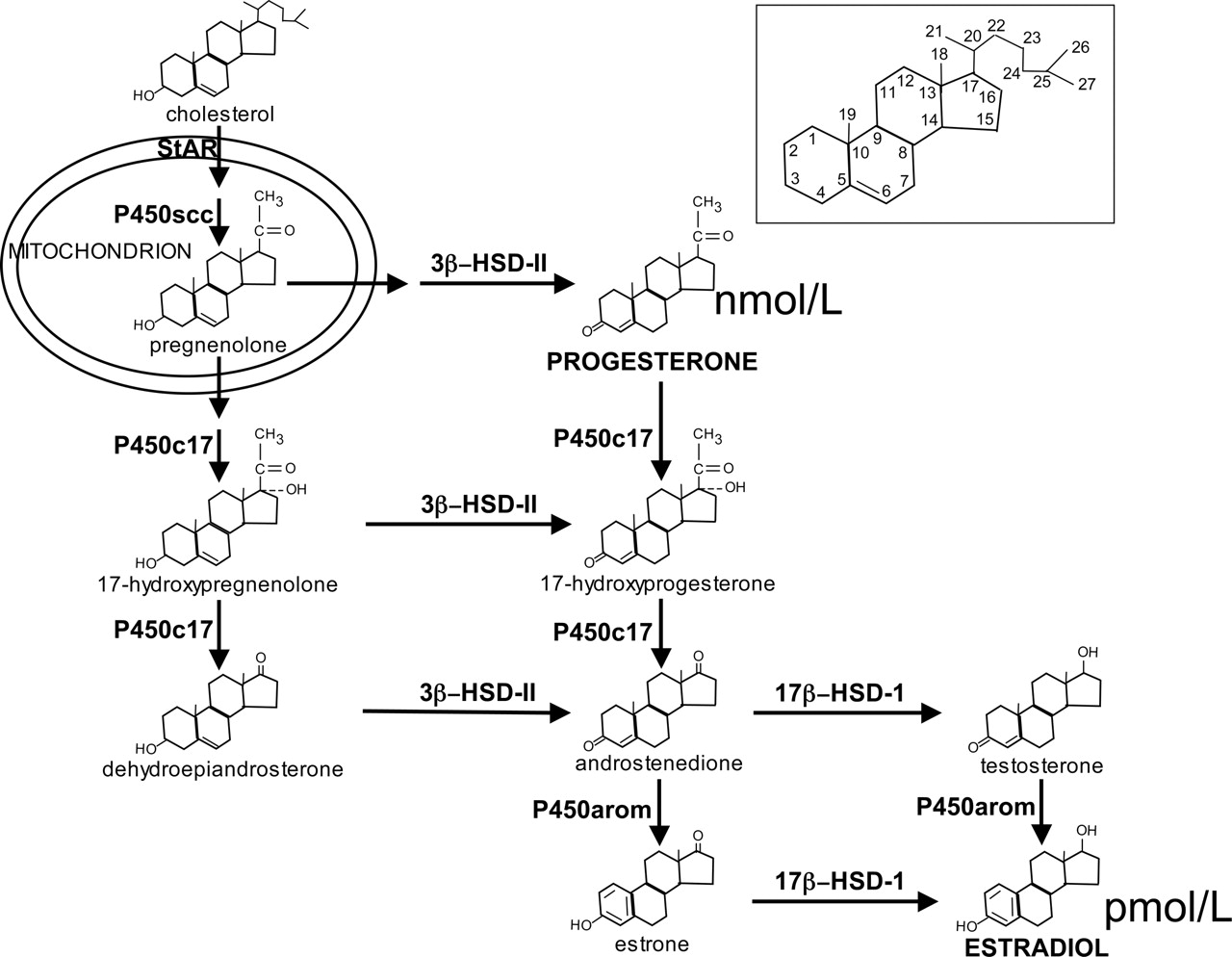 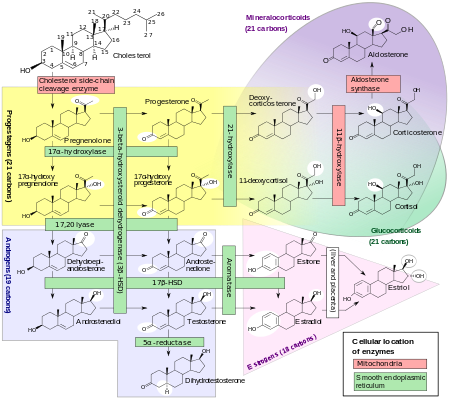 Siteshttp://pharmrev.aspetjournals.org/content/57/3/359https://en.wikipedia.org/wiki/Estradiol